MINISTRY OF DEFENCE & MILITARY VETERANSNATIONAL ASSEMBLYQUESTION FOR WRITTEN REPLY2617.	Mr S Esau (DA) to ask the Minister of Defence and Military Veterans:(1)	(a) Why do the security cameras at the (i) duty room of the Logistics/Procurement Division and (ii) soccer field of the Youngsfield Military Base in Wetton, Cape Town, remain dysfunctional, (b) (i) which company supplied the cameras and (ii) is there any warranty or guarantee on the faulty cameras, (c) what was the total cost of procuring the cameras and (d) what are the specifications of the cameras;(2)	what are the reasons that no security cameras have been installed at the armoury which is considered a high risk;(3)	after the findings of the assessment were reached, what are the details of the recommendations regarding the installation of security cameras after the assessment was concluded?						NW3030EResponseDue to the security implications of this question, a response can only be provided in a closed session of the Joint Standing Committee on Defence.  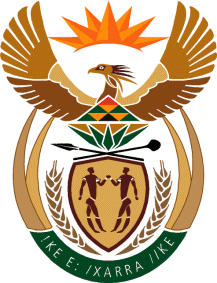 